GREENWOOD PUBLIC SCHOOL, ADITYAPURAM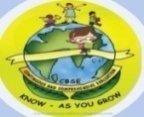 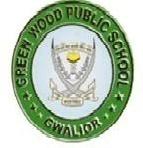 OUR MOTTO-DEVELOPMENT WITH DELIGHT        PRACTICAL DATE SHEET FOR CLASS XI (2017-18)Compulsory to show Lab Manuals / investigatory project file. Without which exam will not be taken, For Chemistry Apron is compulsory to be worn.PrincipalDATESUBJECT22/02/2018PHYSICS +  CHEMISTRY BUSINESS STUDIES(BATCH I+II)MATHS GROUPCOMMERCE GROUP23/02/2018PHYSICS +  CHEMISTRY ACCOUNTANCYBIOLOGY GROUPCOMMERCE GROUP     24/02/2018BIOLOGY+ ECONOMICSENTREPRENEURSHIP + POLITICAL SCIENCE+ HISTORY